Art 131 Drawing I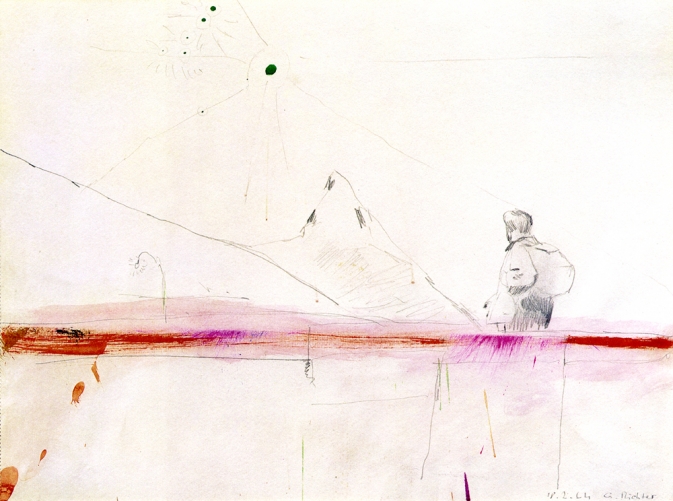 Mountaineer, Gerhard Richter, 11” x 15”, graphite & watercolor on paper, 1964“Inspiration exists, but it has to find you working.” ~Pablo PicassoCourse Description: Emphasizes the development of perceptual and technical skills needed to describe 3-D objects on 2-D surfaces. Exposes students to conceptual and technical art references and encourages students to think critically about art and expression as an integral part of learning to draw.Course objectives:The class will provide individualized instruction in practical drawing skills designed for the beginner. We will cover fundamental gesture, contour, and value approaches to drawing from observation. Analytical techniques for spatial organization will be stressed. Progress will be made through exercises, slide lectures, demonstrations, and homework assignments. We will use different media including charcoal, pencil, white drawing tools, and ink. Drawings will be shared for group and individual assessment (critique) as part of the learning-evaluating process.Student Learning Outcomes:Upon successful completion of this course, students will be able to:·      Apply appropriate vocabulary in written and oral critiques of artistic works.·      Demonstrate competency in applying a range of value with black and white drawing media.·      Construct a drawing showing spatial depth using the principles of linear perspective.·      Illustrate basic forms with black and white drawing media.Attendance & Classroom Etiquette: Due to the interactive nature of this course attendance is extremely important. After three absences a student’s grade will drop a full letter. For example a student holding a B will then have a C. Arriving late or leaving early will also hamper your understanding of course materials. Three late arrivals or early departures will be counted as an absence.  Emergencies and extenuating circumstances can be excused if communicated in a timely manner.In each class we will draw, critique, and produce verbal/written reflections on art. Your participation enhances our diversity of perspective and being present will allow you to reflect on the contributions of others. To engage fully in the course please limit cell phone use to academic research (extenuating circumstances please simply let me know in advance). Assignments & Grading:Late work will be marked down one letter grade. For example a late homework earning a B will become a C. As college students, life does happen. You will be given two exemptions (it is prudent to save them for emergencies). If you never use your exemptions they will convert to 2 points at the end of the term. Portfolio Review: Missing the Midterm or Final Portfolio Review will result in the entire portfolio being marked down one letter grade. If you know you must miss a review submit your portfolio in advance and schedule a makeup review. If you fall ill let me know asap to schedule a new time.   Extra Credit is available until week 8. Extra credit can be earned by visiting an art museum and providing a written reflection of the experience. Regional examples include the Portland Museum of Art, Hallie Ford Museum of Art in Salem, Jordan Schnitzer Museum of Art in Eugene, or the campus art galleries of LBCC. Alternatively, attending an artist lecture, going on a studio visit, submitting work to a show or watching an approved documentary can also be fodder for creating a drawing or written reflection.Academic Integrity: The presentation of another individual’s work as one’s own or the act of seeking unfair academic advantage through cheating, plagiarism or other dishonest means is a violation of the college’s “Student Rights and Responsibilities.” Turning in someone else’s work as your own, or buying a paper from a professional writer or a research center, or downloading one from a Web site, is plagiarism. Turning in another artist’s drawing as your own is also plagiarism. All sources must be clearly presented. A plagiarized project will receive a zero. Two zeros for plagiarism will be grounds for an F in the course, regardless of other grades.*Recycling, referencing, appropriation, and outsourcing play important roles in contemporary art. If you use these tools be sure you can clearly state the conceptual significance of your choices and be transparent about them during critique/reflection.You should meet with your instructor during the first week of class if: You have a documented disability and need accommodations. Your instructor needs to know medical information about you. You need special arrangements in the event of an emergency. If you have documented your disability, remember that you must make your request for accommodations through the Center for Accessibility Resources (CFAR) Online Services webpage every term in order to receive accommodations. If you believe you may need accommodations but are not yet registered with CFAR, please visit the CFAR Website for steps on how to apply for services or call (541) 917-4789.  Please meet at any point throughout the term if·  	you realize you need something to improve your learning experience.·  	you have questions regarding your grade or the course material.Statement of Inclusion: To promote academic excellence and learning environments that encourage multiple perspectives and the free exchange of ideas, all courses at LBCC will provide students the opportunity to interact with values, opinions, and/or beliefs different than their own in safe, positive and nurturing learning environments. LBCC is committed to producing culturally literate individuals capable of interacting, collaborating and problem-solving in an ever-changing community and diverse workforce.Basic Needs Statement: Any student who has difficulty affording groceries or accessing sufficient food to eat every day, or who lacks a safe and stable place to live, and believes this may affect their performance in the course, is urged to contact the Single Stop Office for support (SinglestopatLBCC@linnbenton.edu , 541-917- 4877, or visit us on the web www.linnbenton.edu under Student Support for Current Students). Title IX Reporting Policy: If you or another student are the victim of any form of sexual misconduct (including dating/domestic violence, stalking, sexual harassment), or any form of gender discrimination, LBCC can assist you. You can report a violation of our sexual misconduct policy directly to our Title IX Coordinator.  You may also report the issue to a faculty member, who is required to notify the Coordinator, or you may make an appointment to speak confidentially to our Advising and Career Center by calling 541-917-4780. Public Safety/Campus Security/Emergency Resources: In an emergency, call 911. Also, call LBCC Campus Security/Public Safety at 541-926-6855 and 541-917-4440.From any LBCC phone, you may alternatively dial extension 411 or 4440. LBCC has a public safety app available for free. We encourage people to download it to their cell phones. Public Safety also is the home for LBCC's Lost & Found. They provide escorts for safety when needed. Visit them to learn more.Materials:Course Calendar**Instructor reserves the ability to change dates and deadlines to best fulfill academic objectives. Instructor: Anne MagrattenEmail: magrata@linnbenton.eduPhone: 541.917.4545Office Hours: M/W 1:00-2:00 pm in SSH 211 or by email appointmentCRN: 40294Credits: 4Times: M/W 9:00-11:50 amExample of Grading Template:Assignments: 4 points: superior, drawing exceeds goals in this area3 points: above average, meets the goal in this area2 points: average, meets some goals in this area1 point: below average, doesn’t meet expectations0 points: failing, does not consider the goal at allPts.Project # 1 Epic Contour Blind, Semi blind (4), Continuous, Non-dominant (4)Line quality (4) Communicating form & Edges (4)      /16Project # 2 Value Matching Values match (4), Texture (4), Label/Presentation (4)       /12Project # 3 Negative Space Composition (4), Separation of -/+ shapes (4), Presentation (4)       /12Project # 4 Still Life Composition (4), Proportion (4), Value: Form shadow, cast shadow, highlights, relational value (4), Spatial grounding of objects (4)    /16Midterm Portfolio ReviewProjects 1 - 4 Organization: Ordered/Clearly labeled (4), Presentation: Cropped edges, rotated, edited (4)Demonstrates commitment & improvement (4) /30Project # 5Grid Master Study Grid management of proportion (4), Value/line quality (4), Personal adaptation of original (4)      /12Project # 6Visual Space /Perspective Vanishing points/ Perspective lines establish depth (4) Consistent eye level (4) Focal Point (4) Value & Line Quality (4)      /16Project # 7 Gesture Basic Structures-spine, hips, shoulders (4), Dynamic Movement (4), Line quality (4)        /12Final Portfolio Review Projects 5 - 7 Organization: Ordered/Clearly labeled (4), Presentation: Cropped edges, rotated, edited (4)Demonstrates commitment & improvement (4) /30Final Project Conceptual Development (4), Composition (4), Unity (4), Experimentation with techniques (4) & concepts developed throughout the term (4)       /20Critiques Use of visual art vocabulary (4), formulating and receiving constructive criticism (4), holistic engagement of technical, conceptual, and social significance (4)      /20Homework 4 x 6Unity, Conceptual Development, Composition, Application & Development of technique (4)    /24Absences: 	Late:After three absences, each absence reduces the final grade by half a letter. Arriving late or leaving early three times will be counted as an absenceExtra CreditFinal Grade: 200A 200- 180, B 179- 160, C 159-140, D 139-120, F 119-0  Please Purchase1.   Sketchbook for homework 9”x 12” or larger, 30 pages or more, heavy weight if possible.2.  Graphite pencils 2H, HB, 4B, 6B,8B3.  Kneaded eraser4.  Ruler 24”From Home:1.      Studio Clothes2.     Small jars with lid x2Provided by Instructor1.      Paper for class projects2.     Newsprint for class projects3.     Graphite sticks4.     Charcoal5.     White Charcoal or Conté6.     Ink7.     Brushes8.     Powdered Graphite9.    Artist TapeWeek 1:4/14/3Introduction to classStudio Safety & LayoutContour Drawing session 1Purchase materialsHomework AssignedWeek 2:4/84/10 Contour Drawing session 2Critique Contour StudiesHomework 1 DueHomework AssignedNote: Bring Photograph for Portrait Value Matching ProjectWeek 3:4/154/17Value Matching ProjectHomework 2 DueHomework AssignedCritique Value MatchingNegative Space ProjectWeek 4:4/224/24Negative Space Critique…Still Life ProjectHomework 3 DueStill life drawingCritique Still LifeHomework AssignedWeek 5:4/295/1Critique Still LifeBegin Master Grid ProjectHomework 4 Due  Master Grid Project… Homework AssignedWeek 6:5/65/85/11Midterm Portfolio Review on Google Drive Master Grid Project… Homework 5 DueCritique Master GridDepth Lecture  Viewfinder StudiesHomework AssignedJSMA Trip on Saturday 5/11  Week 7:5/135/155/18   Perspective Project  Homework 6 DueFinal Assigned    Perspective ProjectTrip to Hallie Ford on Saturday 5/18Week 8:5/205/22Critique Perspective ProjectGesture DrawingsWork on Final Project &   Clean up/ Finish PortfolioExtra Credit DueWeek 9:5/275/29Final Portfolio Due & Reviews  Open Studio for Final ProjectPresentation of Final Projects 